Тема: «Что такое экология».Цель: познакомить детей с терминами «экология»,  «эколог», «экологическая опасность».Задачи : 1) рассмотреть основные экологические правила, которые для каждого человека должны стать нормой поведения в природе;2)учить бережно относиться к растениям, животным;3)формирование умения оценивать свои поступки и отношение к природе других людейОборудование: рисунки детей; картинки птиц и животных; карточки со словами; мелодия «Утро в лесу» звукозапись «Пение синицы»;  карта Челябинской области.  Ход урока.1.Орг.момент2. Самоопределение к деятельности(под звучание мелодии «Утро в лесу» учитель читает стихотворение)Когда ты идёшь по тропинке лесной, 
Вопросы тебя обгоняют гурьбой.Одно «почему» меж деревьями мчится,Летит по пятам за неведомой птицей.Другое - пчелой забралось на цветок, А третье - лягушкою скок в ручеёк.«Что» мышкой шныряет под листьями в норах,«Кто» ищет в кустах притаившийся шорох,Сидит «отчего»на зелёном листке,«Куда» полетело верхом на жуке.«Зачем» вслед за ящеркой влезло на пень.Вопрос за вопросом, и  так – целый день.Пойдём -ка , дружок, по тропинке вдвоёмОтветы искать под зелёным шатром.-Но, сначала, мы заглянем в сказку В.В.Бианки «Сова»(учитель рассказывает сказку)«Сидит Старик, чай пьёт. Не пустой пьёт – молоком белит. Летит мимо Сова.-Здорово,- говорит, - друг! и  т. д»(всю сказку смотри в приложении)( во время рассказывания сказки  на доску прикрепляются картинки с изображением совы, мышей, шмеля, клевера, коровы)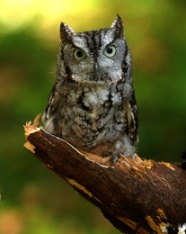 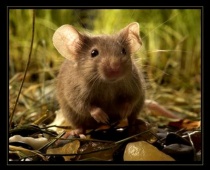 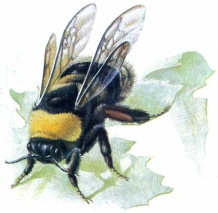 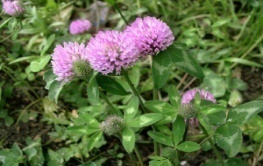 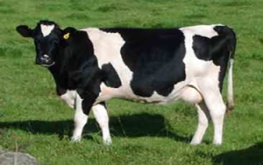 - Почему старик остался без молока?( Для питания коровы на лугу не было клевера, потому что шмели не опылили клевер,  и его стало меньше;  шмели исчезли, потому что мыши разоряли гнёзда;  мышей стало много, потому что их не поедали совы)- Такое нарушение в природе называют наукой. Сегодня мы с вами будем говорить о науке, которая изучает, как растения и животные, включая человека, живут вместе, влияют друг на друга и на окружающую среду.Это наука – экология.«Экос» - по гречески «дом», «логос» - «ученье», «наука».  Наука о нашем  общем доме Экология – это наука о связях между живыми существами и окружающей средой, между человеком и природой.Эколог -  учёный , который пытается определить, какое влияние оказывают друг на друга человек и природа и как добиться взаимопонимания и сотрудничества между ними.Физкультминутка.Мы шагаем, мы шагаем,Руки выше поднимаем, Голову не опускаем,Дышим ровно, глубоко. ( ходьба с подниманием рук)Вдруг мы видим: у кустаВыпал птенчик из гнезда.Тихо птенчика берёмИ назад его кладём.(наклоны вперёд, руками коснуться пола, выпрямиться, поднять руки вверх)Впереди из-за кустаСмотрит хитрая лиса.Мы лисицу обхитрим, На носочках побежим.( бег на носочках)На поляну мы заходим, Много ягод мы находим.Земляника так душиста,Что не лень нам наклониться.(наклоны вперёд)- Любите ли вы, ребятки, гуляя по лесу наблюдать?(ответы детей)- Что интересного вы наблюдали? Можете рассказать?(рассказа детей)3. Учебно-познавательная деятельность- Я тоже люблю наблюдать. Вот что я заметила: под соснами растут маленькие сосёнки, но почему-то не все из них зелены. У одной сосёнки хвоя пожелтела, а рядом находится деревце с покрасневшей хвоей.  В чём тут дело?Этим сосёнкам нанесли вред личинки майского жука.  Личинки живут в почве, объедают корни саженцев сосны, и молодые деревца, не получая питания желтеют и погибают.  Но большой сосне тоже угрожает опасность. Это гусеница бабочки шелкопряда. Она очень прожорлива. Может съесть в день не менее 60 хвоинок. Если гусениц много, они могут уничтожить всю хвою на сосне и приняться за побеги. Вот почему деревья стоят голые, как после пожара. Такому лесу угрожает экологическая опасность.-Но вот на опушке послышалось пение птицы.( звучит пение синицы)- Что это за птица? Кто угадал?(вывешивается картинка) 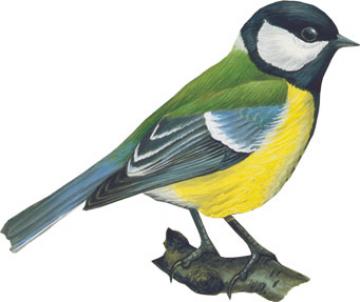 -Питается она преимущественно гусеницами и яйцами вредных для лесного   хозяйства бабочек, жуками, клопами и другими насекомыми.( на доске вывешивается цепь питания)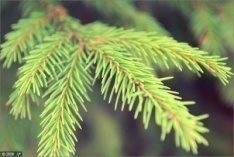 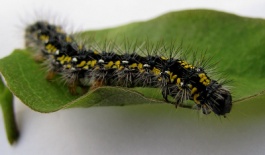 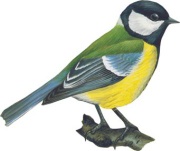 -Опустив голову, я замечаю под ногами цепочку насекомых. Кто догадался, о ком я говорю?-Конечно же, это муравьи спешат в муравейник с добычей. - Кто может рассказать, нужны ли лесу муравьи? ( они разносят семена и плоды растений, уничтожают вредных насекомых и гусениц)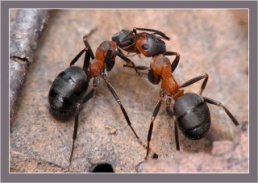 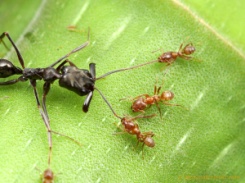 Работа в группах.-Составьте цепи питания из предложенных растений, насекомых, птиц, зверей.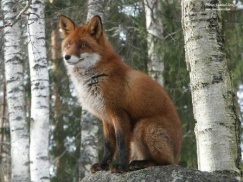 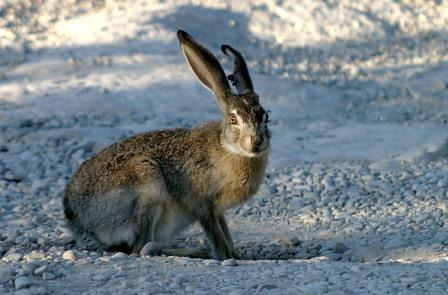 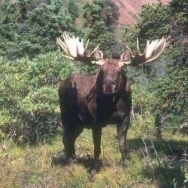 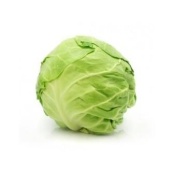 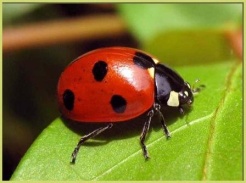 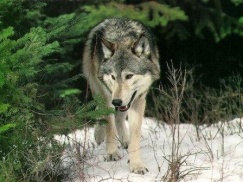 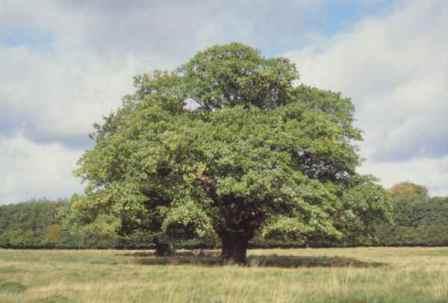 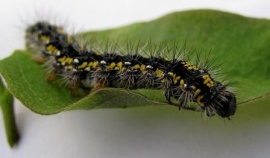 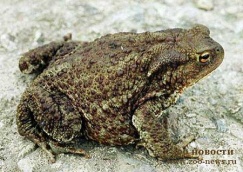 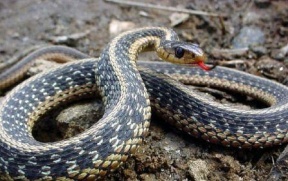 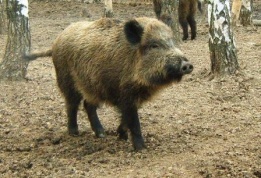 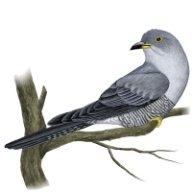 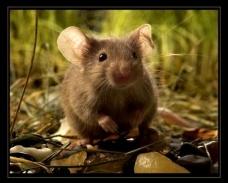 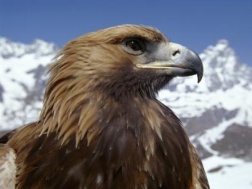 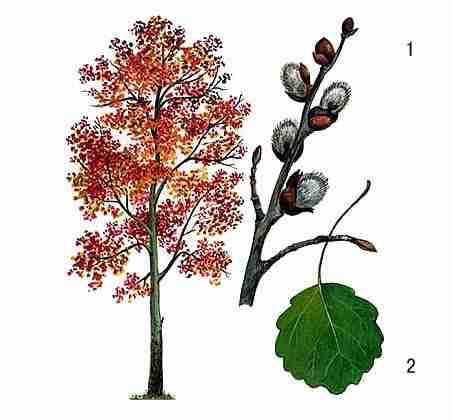 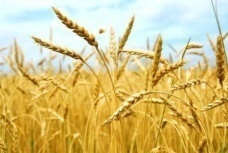 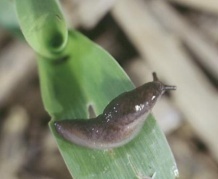 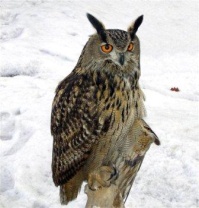 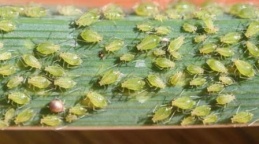 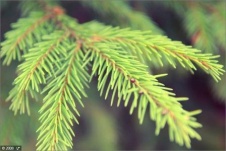 -Давайте проверим, какие цепи питания у вас получились?- Какой вывод можно сделать?( ответы детей: в природе всё взаимосвязано, нарушая одно звено, мы приводим к нарушению равновесия)- Во Франции на горных лугах вывешены обращения цветов к путешественникам «Не рвите нас, сорвав, вы нас тотчас убиваете и не даёте нам произвести потомство. Цветы»-А какие бы вы обращения и от чьего имени повесили бы в лесу, около водоёма, на лугах? Нарисуйте по одному обращению.( дети рисуют и объясняют)- Что делают люди, чтобы спасти ещё то, что можно спасти?( ответы детей: создают заповедники)- Правильно, ещё создают заказники, национальные парки, памятники природы.ЗАПОВЕДНИК- участок территории, на котором сохранился в естественном состоянии весь природный комплекс, полностью  исключенный из всех видов хозяйственного пользования.ЗАКАЗНИК- участок территории, в пределах которого постоянно или временно под особой охраной находится один или несколько компонентов природы: растения, животные, минералы и т.д.ПАМЯТНИК ПРИРОДЫ- отдельный, уникальный природный объект, имеющий научное, научно-познавательное, эстетическое значение- У нас  в Саткинском районе есть такой уголок нетронутой природы.-Кто знает, что это за уголок?  ( национальный парк «Зюраткуль»)НАЦИОНАЛЬНЫЙ ПАРК - это территория, где в целях охраны окружающей среды ограничена деятельность человека. 
В отличие от заповедников, где деятельность человека практически полностью запрещена (запрещены охота, туризм и т. д.), на территорию национальных парков допускаются туристы, в ограниченных масштабах допускается хозяйственная деятельность. (карта Челябинской области)- Н.П. «Зюраткуль» - самый молодой из национальных парков Челябинской области. Находится он высоко в горах. Название парк получил благодаря озеру Зюраткуль. В переводе с башкирского «зюрак» или «юрак» - сердце и «куль»- озеро. Об озере Зюраткуль сложено много легенд. Вот одна из них: «Из груди девушки, загордившейся своей красотой и изменившей в мыслях возлюбленному, выскочило и упало сердце. Красавица превратилась в каменного истукана и озеро приобрело форму сердца. Вот и называют Зюраткуль озером потерянного сердца».Благодаря суровому климату это место осталось первозданным, нетронутым. Реликтовые леса: пихта, лиственница, ель. Здесь очень разнообразен животный мир. 48 разных птиц. 30 видов животных. Список редких и редчайших растений, встречающих в Н.П. в большинстве своём занесены в Красную книгу, около70 названий.Среди животных и пернатых обитателей также есть «краснокнижники»- выдра, беркут.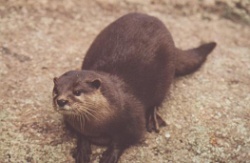 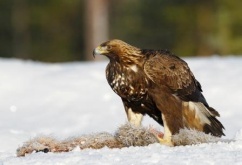 7 видов насекомых: бабочки - аполлон обыкновенный , черный подалирий, махаон и переливница ивовая, а также шмели — моховой и Шренка, виды жужелиц.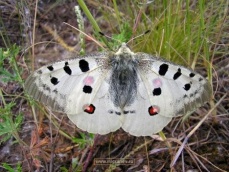 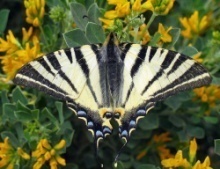 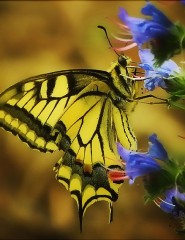 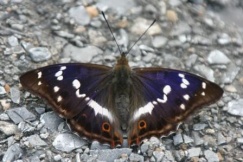 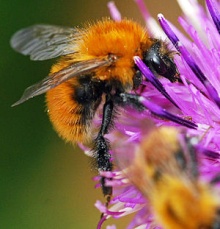 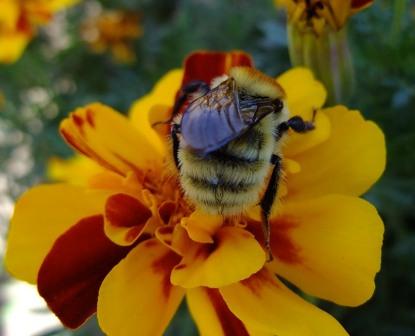 -Не перечесть тех богатств, которыми наделила природа Зюраткульский комплекс. И горько осознавать, что находятся люди, которые варварски, бездушно относятся к этим богатствам природы.4. Рефлексивная деятельность- Что же такое экология? ( ответы детей)- Закончить наше занятие я хочу стихотворением Б. Заходера «Про всех на свете».Все-все на свете нужны! 

И мошки не меньше нужны, чем слоны.

Нельзя обойтись без чудищ нелепых, 

И даже без хищников злых и свирепых! 

Нужны все на свете! Нужны все подряд – 

Кто делает мёд, и кто делает яд. 

Плохие дела у кошки без мышки, 

У мышки без кошки не лучше делишки. 

Да, если мы с кем-то не очень дружны – 

Мы всё-таки очень друг другу нужны. 

А если нам кто-нибудь лишним покажется, 

То это, конечно, ошибкой окажетсяВ.В.Бианки «Сова».Сидит Старик,  чай пьет.  Не  пустой пьет -  молоком белит.  Летит мимоСова.     - Здорово, - говорит, - друг!     А Старик ей:     - Ты,  Сова, - отчаянная голова, уши торчком, нос крючком. Ты от солнцахоронишься, людей сторонишься, - какой я тебе друг!     Рассердилась Сова.     - Ладно же,  -  говорит,  -  старый!  Не  стану по ночам к  тебе на луглетать, мышей ловить, - сам лови.     А Старик:     - Вишь, чем пугать вздумала! Утекай, пока цела.     Улетела Сова, забралась в дуб, никуда из дупла не летит.     Ночь пришла. На Стариковом лугу мыши в норах свистят-перекликаются:     - Погляди-ка,  кума,  не летит ли Сова - отчаянная голова, уши торчком,нос крючком?     Мышь Мыши в ответ:     - Не видать Совы,  не слыхать Совы.  Нынче нам на лугу раздолье,  нынченам на лугу приволье.     Мыши из нор поскакали, мыши по лугу побежали.     А Сова из дупла:     - Хо-хо-хо,  Старик!  Гляди, как бы худа не вышло: мыши-то, говорят, наохоту пошли.     - А пускай идут,  -  говорит Старик.  -  Чай, мыши не волки, не зарежуттелки.     Мыши по лугу рыщут, шмелиные гнезда ищут, землю роют, шмелей ловят.     А Сова из дупла:     - Хо-хо-хо,  Старик!  Гляди,  как  бы  хуже не  вышло:  все  шмели твоиразлетелись.     - А пускай летят,  -  говорит Старик.  -  Что от них толку: ни меду, нивоску, - волдыри только.     Стоит на  лугу  клевер кормовистый,  головой к  земле виснет,  а  шмелигудят,  с луга прочь летят,  на клевер не глядят, цветень с цветка на цветокне носят.     А Сова из дупла:     - Хо-хо-хо,  Старик!  Гляди,  как бы хуже не вышло: не пришлось бы тебесамому цветень с цветка на цветок разносить.     - И ветер разнесет, - говорит Старик, а сам в затылке скребет.     По  лугу  ветер гуляет,  цветень наземь сыплет.  Не  попадает цветень сцветка на цветок, - не родится клевер на лугу; не по нраву это Старику.     А Сова из дупла:     - Хо-хо-хо,  Старик! Корова твоя мычит, клеверу просит, - трава, слышь,без клеверу что каша без масла.     Молчит Старик, ничего не говорит.     Была  Корова  с  клевера здорова,  стала  Корова тощать,  стала  молокасбавлять; пойло лижет, а молоко все жиже да жиже.     А Сова из дупла:     - Хо-хо-хо, Старик! Говорила я тебе: придешь ко мне кланяться.     Старик бранится,  а  дело-то не клеится.  Сова в  дубу сидит,  мышей неловит.  Мыши  по  лугу  рыщут,  шмелиные гнезда ищут.  Шмели на  чужих лугахгуляют,  а  на  Стариков луг и  не  заглядывают.  Клевер на лугу не родится.Корова без клеверу тощает.  Молока у  Коровы мало.  Вот и чай белить Старикунечем стало.     Нечем стало Старику чай белить - пошел Старик Сове кланяться:     - Уж  ты,  Совушка-вдовушка,  меня  из  беды выручай,  нечем стало мне,старому, белить чай.     А Сова из дупла глазищами луп-луп, ножищами туп-туп.     - То-то,  -  говорит,  -  старый. Дружно не грузно, а врозь хоть брось.Думаешь, мне-то легко без твоих мышей?     Простила Сова Старика, вылезла из дупла, полетела на луг мышей пугать.     Сова полетела мышей ловить.     Мыши со страху попрятались в норы.     Шмели загудели над лугом, принялись с цветка на цветок летать.     Клевер красный стал на лугу наливаться.     Корова пошла на луг клевер жевать.     Молока у Коровы много.     Стал Старик молоком чай белить,  чай белить -  Сову хвалить,  к  себе вгости звать, уваживать.